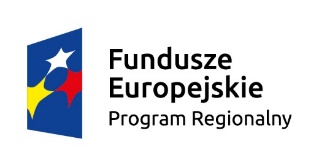 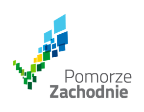 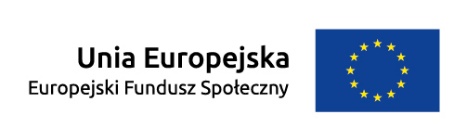 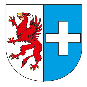 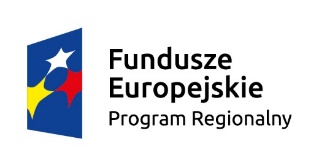 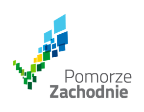 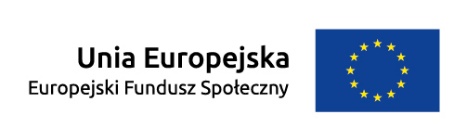 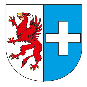 Załącznik nr 1 do OgłoszeniaFORMULARZ  OFERTY Nazwa wykonawcy (Imię i nazwisko): .......................................................................................................Adres: ........................................................................................................................................................tel.: .........…………................…………………………………….....……NIP: …………………………………................………………………...……PESEL: …………………..........…………………………………………………Adres e-mail: .......................................................................W odpowiedzi na ogłoszenie nr PR.042.21.4.2017.ML z dnia 14.02.2017 r. Gminy Kołbaskowo w postępowaniu o udzielenie zamówienia publicznego na: 
świadczenie usługi doradztwa zawodowego grupowego i indywidualnego w Gimnazjum Publicznym w Przecławiu w ramach projektu Edukacja warta zachoduwspółfinansowane ze środków Unii Europejskiej z Europejskiego Funduszu Społecznego oraz budżetu państwa w Osi priorytetowej VIII Edukacja Regionalnego Programu Operacyjnego Województwa Zachodniopomorskiego 2014-2020, działanie 8.3 Wsparcie szkół i placówek prowadzących kształcenie ogólne oraz uczniów uczestniczących w kształceniu podstawowym, gimnazjalnym i ponadgimnazjalnym w ramach Strategii ZIT dla Szczecińskiego Obszaru MetropolitalnegoOświadczam, że zapoznałem się z treścią ogłoszenia i akceptuję w całości wszystkie warunki tam zawarte.Składam ofertę na realizację przedmiotu zamówienia w zakresie określonym w ogłoszeniu,  na następujących warunkach:Nr części zamówienia:............................................. 
Dane osoby fizycznej zaangażowanej w bezpośrednią realizację ww. zamówienia:Imię i nazwisko:...............................................................................................................Wykształcenie: ................................................................................................................Oferta cenowa:Cena brutto łącznie za doradztwo grupowe: 135 h x .................zł/h =...........................PLNCena brutto łącznie za doradztwo indywidualne: 80 h x ................zł/h =......................PLNCena brutto łącznie: ………………………………………………PLNŁącznie słownie złotych brutto:................................................................................................................................................................................................................................Doświadczenie zawodowe:Oświadczam, że doświadczenie zawodowe Pana/Pani …………………………………………………………………… (Imię i Nazwisko) w zakresie liczby przeprowadzonych godzin doradztwa zawodowego w ciągu ostatnich 5 lat 
wynosi ………….... godzin.Załączam/nie załączam Program zajęć.Oświadczam, iż złożona przeze mnie oferta spełnia wszystkie wymogi dotyczące przedmiotu zamówienia zawarte w ogłoszeniu.Oświadczam, że uzyskałem wszelkie informacje niezbędne do prawidłowego przygotowania i złożenia niniejszej oferty.Oświadczam, że jestem związany niniejszą ofertą przez okres 30 dni od dnia upływu terminu składania ofert.Zobowiązuję się, w przypadku wyboru mojej oferty, do zawarcia umowy, na warunkach określonych w ogłoszeniu, w miejscu i terminie wyznaczonym przez Zamawiającego.Wraz z ofertą składam następujące dokumenty: oświadczenie Wykonawcy dotyczące spełniania warunków udziału w postępowaniu,Program zajęć,.........................................................................................................................................................Wszelką korespondencję związaną z niniejszym postępowaniem należy kierować do:Imię i nazwisko: ………….....................................................................…………………………………………Adres: ..……...............................................................................................………………………………….Telefon: ………………...................................................…….. Adres e-mail: ..................................................................._________________ dnia ____ ____ 2017 roku______________________________                                                                 		              podpis osoby(osób) uprawnionej(-ych)                                                                                                         do reprezentowania wykonawcy